О Муниципальное бюджетное дошкольное образовательное учреждение «Кортузский детский сад»Разработала воспитатель младшей группы: Ширяева Ольга ЛеонидовнаКонспект занятия на тему: «Огонь-друг, огонь-враг».               Программное содержание:Показать детям значение огня в жизни человека: дать знания о необходимости безопасного обращения с огнем; развивать чувство ответственности за свои поступки; воспитывать у детей уважение к труду пожарных, расширять и углублять знания детей о правилах пожарной безопасности.Методические приемы:Игровой, наглядный, словесный, Материал:Символ огня, сказка «Огонь-друг, огонь-враг», картинка пожарной команды, предметы для пожаротушения, фотографии пожарных машин.Предварительная работа:Чтение рассказа Л. Толстого «Пожарные собаки», д/и «Кому что нужно», экскурсия в пожарную часть, чтение С. Маршала «Кошкин дом», «Пожар», занятие «профессия-пожарный».Работа с родителями:Совместное рисование с ребёнком «Огонь-друг, огонь-враг»,Занятие наше подошло к концу, сегодня вы узнали, что огонь может быть для нас другом, и врагом, но всё- таки пользы от огня больше чем вреда. Я очень хочу ,чтобы вы были осторожны с огнем, внимательны, помнили об опасности, всегда соблюдали правила и, беда обойдет вас стороной.Самоанализ мероприятия «Огонь друг-огонь враг»Программное содержание:Показать детям значение огня в жизни человека: дать знания о необходимости безопасного обращения с огнем; развивать чувство ответственности за свои поступки; воспитывать у детей уважение к труду пожарных, расширять и углублять знания детей о правилах пожарной безопасности.Методические приемы:Игровой, наглядный, словесный, Материал:Символ огня, сказка «Огонь-друг, огонь-враг», картинка пожарной команды, предметы для пожаротушения, фотографии пожарных машин.Предварительная работа:Чтение рассказа Л. Толстого «Пожарные собаки», д/и «Кому что нужно», экскурсия в пожарную часть, чтение С. Маршала «Кошкин дом», «Пожар», занятие «профессия-пожарный».Выставка рисунков «Осторожно –огонь»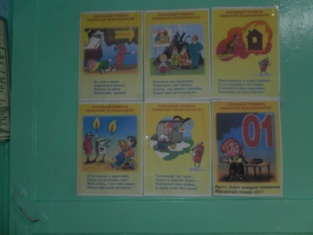 Работа с родителями:Совместное рисование с ребёнком 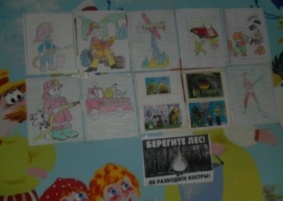 «Огонь-друг, огонь-враг», Лето – пора отпусков и каникул. Но и во время отдыха не стоит забывать о безопасности. Сегодня в нашем детском саду прошло мероприятие «Огонь – друг, огонь – враг!», участниками которого стали воспитанники смешанной группы. Мероприятие проходило в зале. В пожарных эстафетах соревновались 2 команды: «Спасатели» и «Пожарный отряд». Наши «огнеборцы» показали на практике свои 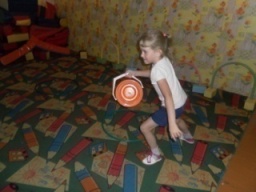 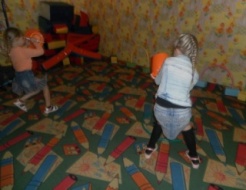 умения в тушении огня, играли в игру «Что горит»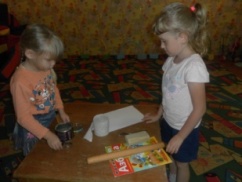  Они лихо справлялись с пожарным  рукавом, спасали животных из огня, ловко  поднимались вверх по пожарной лестнице, умело отвечали на вопросы, связанные с пожарной техникой. Дети с удовольствием отгадывали загадки на противопожарную тематику.  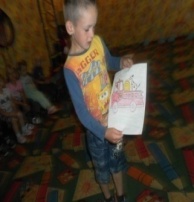 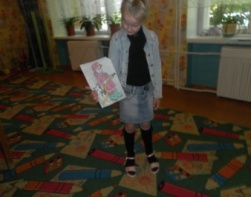 В ходе этого праздника ребята в игровой форме познакомились с правилами пожарной безопасности. 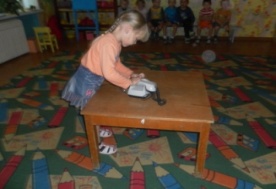 го праздника ребята в игровой форме познакомились с правилами пожарной безопасности. Теперь все из них знают, что необходимо набрать номер о-1  в случае возникновения чрезвычайной ситуации. Закончилось мероприятие вручением грамот «Юный пожарный».Дети пошли в 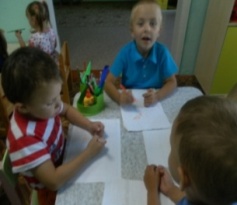 группу и нарисовали картину «Почему бывает пожар».Мероприятие прошло в игровой форме. Дети все активны, очень хорошо отвечали на все вопросы.